Об участии в пригласительном этапе всероссийской олимпиады школьников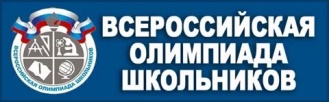 Приглашаем обучающихся 3-10-х классов, педагогов, родителей принять участие в пригласительном школьном этапе всероссийской олимпиады школьников (далее - пригласительный этап олимпиады) в онлайн-режиме по 6 общеобразовательным предметам: математика, информатика, физика, химия, биология и астрономия.Пригласительный этап - это прекрасная возможность подготовиться к всероссийской олимпиаде школьников 2024/2025 учебного года и повысить показатель успешного участия школьников в главном интеллектуальном состязании страны.Пригласительный этап олимпиады пройдет с 18 апреля по 24 мая 2024 года на платформе «Сириус.Курсы» в соответствии с расписанием.Регистрация на олимпиаду открыта. Ознакомиться с регламентом участия и зарегистрироваться на олимпиаду можно на сайте siriusolymp.ru.Расписание предметных туров пригласительного этапа олимпиады:18-19 апреля - астрономия (4-10 классы),22-23 апреля - химия (6-10 классы),25-26 апреля - физика (6-10 классы),13-15 мая - биология (4-6 классы),13-14 мая - биология (7-10 классы),16-18 мая - математика (3-6 классы),16-17 мая - математика (7-10 классы),	        23-24 мая - информатика (4-10 классы).По вопросам проведения пригласительного этапа олимпиады можно обращаться в нетиповую образовательную организацию «Фонд поддержки талантливых детей и молодежи» (далее - Фонд «Золотое сечение»).Контактное лицо: Светлана Владимировна Мусина, методист Центра олимпиад Фонда «Золотое сечение». Электронная почта: s.musina@zsfond.ru, телефон: (343) 288-73-34.